СУ „Никола Йонков Вапцаров”, гр.Хаджидимово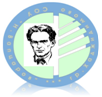 Тел: 0879 400 555    e-mail: vaptsarov_hdm@abv.bgЗ А П О В Е Д  № РД-16-48210.04.2020 г.На основание чл. 126, т. 13, чл. 127, ал. 1, т. 3 и т. 5 от Кодекса на труда, чл. 258 и чл. 259 от Закона за предучилищното и училищно образование, чл. 31, ал. 1, т. 1, 2, 3 , 4, 6, 15, 24, 25, 26, 27 и 34, от Наредба № 15 от 22 юли 2019 г. за статута и професионалното развитие на учителите, директорите и другите педагогически специалисти, в сила от 02.08.2019 г., издадена от министъра на образованието и науката, обн. дв. бр.61 от 2 август 2019г., Заповед № РД-09/746/ 08.04 2020 год. на Министъра на образованието и науката, заповед на Министъра на здравеопазването № РД01-154/26.03.2020 г. за въвеждане на противоепидемични мерки относно разпространението на COVID -19 на територията на страната и Указания на Министъра на образованието и науката за организиране на дейности в разтоварващ режим за периода 13-16 април,  във връзка с преустановяването на присъствената форма на обучение и преминаване към дистанционна форма на обучение   И З М Е Н Я М Заповед № РД -16- 457/ 14.03.2020 год. и заповед № РД 16-473/ 27.04.2020г. на директора СУ „Никола Вапцаров“, гр. Хаджидимово, за дистанционно обучение в електронна среда в частта организация на работата на педагогическите специалисти за периода 13-16 април 2020 година  със следните указания:Педагогическите специалисти по своя преценка за посочения период (13 – 16 април 2020 г.) могат:Да предоставят индивидуални консултации на отделни ученици при необходимост, като предварително осъществят връзка със същите и техните родители и ги поканят в определеното за консултации от тях време във виртуалните класни стаи. С оглед недопускане на дублиране формите на консултации по различни учебни предмети, е препоръчително спазване на часовете в установеното седмично разписание или изрично уговорено удобно време и за двете страни;Да насърчат учениците да ползват допълнителни образователни ресурси, свързани с обогатяване кръгозора в конкретната предметна област чрез насочването им към виртуалната библиотека https://e-learn.mon.bg/ и електронните ресурси, публикувани на сайта на училището: http://www.daskalo.com/suvaptsarov/Да  организират разтоварващи дейности по интереси съобразно потребностите на учениците, предварително обмислени и тематично обвързани; Да предоставят платформи за провокиране интереса на учениците към музейни експозиции, галерии, природни забележителности, културни паметници, и др.;Да насочат учениците към образователни филми, като обсъждането им стане във виртуалните класни стаи след покана от учителя в определен за екипната работа час;Да организират проектно-базирано обучение чрез поставяне на индивидуални или екипни задачи за създаване на продукт, за изготвяне на проект, за изработване на презентация и др.Да организират дейности за допълнителна психологическа подкрепа с цел преодоляване на тревожността от социалната изолация;Да насочат вниманието на учениците и родителите към ползване на електронните ресурси и виртуалната библиотека,Дневната ангажираност на учениците да не надвишава 4 часа. Не се допуска претоварване на учениците с часове за консултации и възлагане на домашни работи или допълнителни задачи,Работните часове за допълнителни дейности се нанасят в електронния дневник с темата, която е организирана, което удостоверява отработеното време. По указания на министъра образованието и науката по своя преценка всеки педагогически специалист може да подаде молба за ползване на платен годишен отпуск от 13 до 16 април, чрез електронно заявление на електронната поща на училището vaptsarov_hdm@abv.bgНастоящата заповед да се сведе до знанието на всички педагогически специалисти, учениците и родителите, касиера и главния счетоводител на сайта на училището и в електронния дневник за изпълнение.Контрол по изпълнение на заповедта ще осъществявам лично.Директор : Вангелия  Петрелийска 